Brussels School of International Studies Scholarship (PGT) for UK, EU and Overseas Students in UK, 2018
University of Kent, United Kingdom
Application Deadline: November 1 each year
Apply NowNew Zealand Government Kiwi Scholarships for High School Students in New Zealand, 2018
New Zealand Government
Application Deadline: May 31, 2018
Apply Now2018/2019 Sussex Future Leaders Masters Scholarship in International Law, UK
University of Sussex, United Kingdom
Application Deadline: July 1, 2018
Apply NowExeter MBA Dean’s Award for International Students in UK, 2018
University of Exeter, United Kingdom
Application Deadline: May 31, 2018
Apply NowMPhil/PhD Scholarships for International Students at MISR in Uganda, 2019
Makerere Institute of Social Research (MISR), Uganda
Application Deadline: June 29, 2018
Apply NowWildscreen Photo Story Panda Award Photography Competition for Worldwide Photographers, 2018
Wildscreen
Application Deadline: June 8, 2018
Apply NowUniversity of Waikato Department of Conservation Freshwater Mussel Scholarship in New Zealand, 2018
University of Waikato, New Zealand
Application Deadline: June 4, 2018
Apply NowFaculty of Science and Engineering PhD Scholarship in Netherlands, 2018
University of Groningen, Netherlands
Application Deadline: May 30 and June 1, 2018
Apply NowSchool of Accountancy Accelerate International Scholarship at QUT in Australia, 2018
Queensland University of Technology, Australia
Application Deadline: September 29, 2018
Apply NowSEMA PhD Scholarships in Mathematical Biology for International Students, 2018
The Spanish Society of Applied Mathematics (SEMA)
Application Deadline: Scholarship is open for the year 2018.
Apply NowInstitute of Medical Sciences (IMS) Scholarships at University of Aberdeen in UK, 2018
University of Aberdeen, United Kingdom
Application Deadline: June 15, 2018
Apply NowVenkat Panchapakesan Memorial Scholarships for Indian Students, 2018-2019
Google
Application Deadline: June 15, 2018
Apply NowEMS Undergraduate Scholarship for International Students in Germany, 2018
European Management School (EMS), Germany
Application Deadline: June 30, 2018
Apply NowPhD Positions in Data Analytics and Decision Sciences at Politecnico di Milano in Italy, 2018
Politecnico di Milano in Italy
Application Deadline: May 21, 2018
Apply NowAGSM Global Reach Scholarships for MBA at UNSW Business School in Australia, 2018
UNSW Business School, Australia
Application Deadline: June 1, 2018
Apply NowAsian Institute of Technology (AIT) Fellowship Scheme for International Students in Thailand, 2018
The Asian Institute of Technology (AIT), Thailand
Application Deadline: June 30, 2018
Apply Now2018 Scholarships for High School Graduates at American University in Cairo, Egypt
American University in Cairo, Egypt
Application Deadline: June 7, 2018
Apply NowBournemouth University Media Scholarships for International Students in UK, 2018
Bournemouth University, United Kingdom
Application Deadline: May 31, 2018
Apply NowDerek Ogston Postgraduate Music Scholarship at University of Aberdeen in UK, 2018
University of Aberdeen, United Kingdom
Application Deadline: July 7, 2018
Apply NowCSJR Postgraduate Student Bursary at SOAS University of London in UK, 2018-2019
School of Oriental and African Studies, University of London, United Kingdom
Application Deadline: June 4, 2018
Apply NowThe American University in Cairo (AUC) Empower Scholarship for Undergraduate Students in Egypt, 2018-2019
The American University in Cairo (AUC), Egypt
Application Deadline: June 7, 2018
Apply NowFree Online Strategic Brand Management Course
Curtin University
Course Starts on July 23, 2018 
Apply NowFree Contract Management Online Course
University of Southampton, IACCM
Course will start on June 11, 2018
Apply NowFree Online Course on Business Analytics for Data-Driven Decision Making
Boston University
Course will start on September 4, 2018 
Apply NowFree Online Course on Teaching Practical Science
National STEM Learning Center
Course will start on June 4, 2018
Apply NowKyU is ISO 9001:2015 Certified                   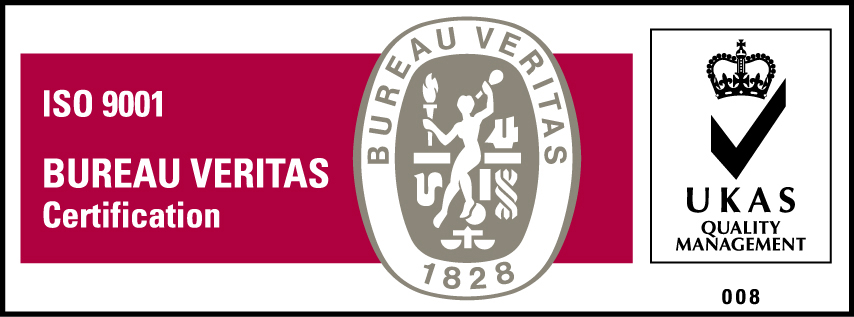 